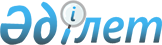 О некоторых вопросах АО "Фосфор"Постановление Правительства Республики Казахстан от 2 июля 1999 года № 920

      В связи с признанием АО "Фосфор" банкротом в соответствии с Законом Республики Казахстан "О банкротстве" Z970067_ и необходимостью возобновления производственной деятельности закрытого акционерного общества "Шымкентфосфор", учитывая его важное стратегическое значение, Правительство Республики Казахстан постановляет: 

      1. В соответствии с п. 4 ст. 2 Закона Республики Казахстан "О банкротстве" установить особые условия и порядок проведения ликвидационных процедур на АО "Фосфор", предусматривающие: 

      продажу акций ЗАО "Шымкентфосфор", принадлежащих АО "Фосфор", единым лотом, включив в конкурсную массу 2 млн, тонн фосфоритной мелочи. При этом стартовую цену установить для будущего покупателя (далее - покупатель) не ниже суммы административных расходов и требований кредиторов первой очереди; 

      обязательства покупателя по погашению задолженностей кредиторов третьей очереди по утвержденному графику в течение 12 месяцев с даты подписания договора о купле-продаже. 

      Сноска. В пункт 1 внесены изменения - постановлением Правительства РК от 28 июля 2000 г. N 1159 P001159_ . 

      2. Конкурсному управляющему предусмотреть возмещение покупателем затрат, связанных с обеспечением работоспособности инфраструктуры ЗАО "Шымкентфосфор", обеспечить финансирование расходов в период конкурсного производства, без включения расходов по возмещению в цену приобретения. 

      3. (Пункт 3 исключен - постановлением Правительства РК от 28 июля 2000 г. N 1159 P001159_ ) 

      4. Агентству Республики Казахстан по регулированию естественных монополий и защите конкуренции совместно с Министерством энергетики, индустрии и торговли, Министерством транспорта и коммуникаций Республики Казахстан в установленном законодательством порядке предоставить для покупателя скидки с тарифов на перевозку грузов железнодорожным транспортом, транспортировку природного газа от ГРС-4 до задвижек ЗАО "Шымкентфосфор" и транзит электрической энергии по сетям ОАО "КЕGОС". 

      5. Министерству государственных доходов Республики Казахстан по согласованию с Министерством финансов Республики Казахстан в установленном законодательством порядке рассмотреть вопрос о предоставлении ЗАО "Шымкентфосфор" отсрочки по уплате налогов и других обязательных платежей в республиканский бюджет.     6. Контроль за исполнением настоящего постановления возложить на Министерство энергетики, индустрии и торговли Республики Казахстан.     7. Настоящее постановление вступает в силу со дня подписания.        Премьер-Министр      Республики Казахстан        (Специалисты: Кушенова Д.                    Жакупова Э.)
					© 2012. РГП на ПХВ «Институт законодательства и правовой информации Республики Казахстан» Министерства юстиции Республики Казахстан
				